xxxOd:	xxxOdesláno:	pondělí 8. ledna 2024 7:00Komu:	xxxPředmět:	RE: Objednávka č. 3610004821Přílohy:	3610004821.pdfPodepsáno:	xxxDobrý den,posílám potvrzenou objednávku za naši stranu. S pozdravemxxx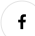 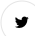 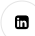 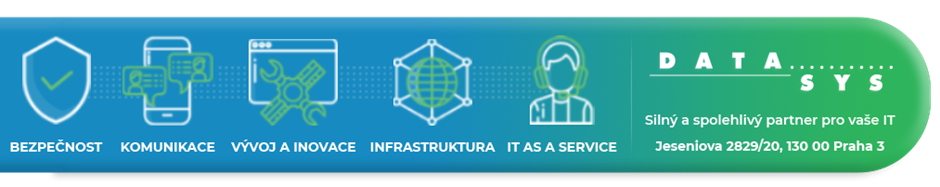 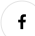 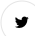 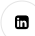 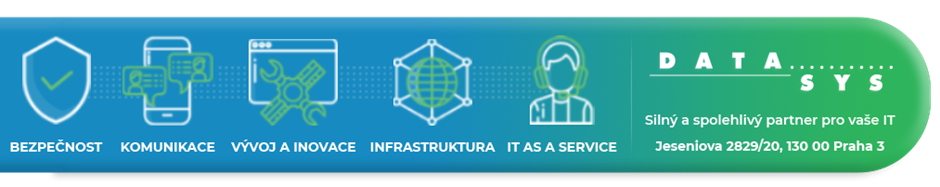 PROHLÁŠENÍ:Tato zpráva má výhradně informativní charakter. Obsah této zprávy odesílatele smluvně nezavazuje a je včetně příloh považován za důvěrný. Odesílatel nemá v úmyslu touto zprávou přijmout nabídku, uzavřít smlouvu nebo potvrdit uzavření smlouvy. Vylučuje se zejména možnost, aby jedna z jednajících stran přijala nabídku na uzavření smlouvy s jakoukoliv odchylkou či dodatkem, protože takové jednání je považováno za novou nabídku na uzavření smlouvy. Rovněž se vylučuje, aby smlouva byla uzavřena konkludentním přijetím návrhu smlouvy. Jednání odesílatele před uzavřením smlouvy nemá charakter smlouvy o smlouvě budoucí. Zpráva zároveň nezakládá předsmluvní odpovědnost jejího odesílatele, ledaže je odesílatelem ve zprávě uvedeno výslovně jinak. Pokud nejste zamýšleným adresátem této zprávy, je zpřístupnění, kopírování, distribuce nebo užití obsahu zprávy přísně zakázáno. V takovém případě, prosím, okamžitě informujte odesílatele a poté zprávu včetně příloh odstraňte z Vašeho systému.From: xxxSent: Friday, January 5, 2024 11:34 AMTo: xxxCc: xxxSubject: RE: Objednávka č. 3610004821 Dobrý den,děkuji za odpověď, ale potřebuji ještě potvrzenou objednávku. Moc děkuji a přeji hezký denxxx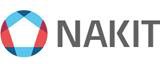 Národní agentura pro komunikační a informační technologie, s. p.Kodaňská 1441/46, 101 00 Praha 10 – Vršovice, Česká republikawww.nakit.czFrom: xxxSent: Friday, January 5, 2024 11:30 AMTo: xxxCc: xxxSubject: RE: Objednávka č. 3610004821Dobrý den,Potvrzuji za DATASYS přijetí objednávky a zahájení realizace.xxxwww.datasys.cz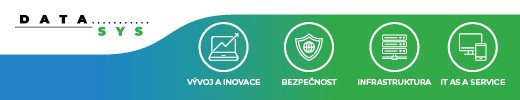 PROHLÁŠENÍ:Tato zpráva má výhradně informativní charakter. Obsah této zprávy odesílatele smluvně nezavazuje a je včetně příloh považován za důvěrný. Odesílatel nemá v úmyslu touto zprávou přijmout nabídku, uzavřít smlouvu nebo potvrdit uzavření smlouvy. Vylučuje se zejména možnost, aby jedna z jednajících stran přijala nabídku na uzavření smlouvy s jakoukoliv odchylkou či dodatkem, protože takové jednání je považováno za novou nabídku na uzavření smlouvy. Rovněž se vylučuje, aby smlouva byla uzavřena konkludentním přijetím návrhu smlouvy. Jednání odesílatele před uzavřením smlouvy nemá charakter smlouvy o smlouvě budoucí. Zpráva zároveň nezakládá předsmluvní odpovědnost jejího odesílatele, ledaže je odesílatelem ve zprávě uvedeno výslovně jinak. Pokud nejste zamýšleným adresátem této zprávy, je zpřístupnění, kopírování, distribuce nebo užití obsahu zprávy přísně zakázáno. V takovém případě, prosím, okamžitě informujte odesílatele a poté zprávu včetně příloh odstraňte z Vašeho systému.From: xxxSent: Friday, January 5, 2024 10:51 AMTo: xxxCc: xxxSubject: FW: Objednávka č. 3610004821 Dobrý den,stále od Vás nemáme potvrzenou výše uvedenou objednávku odeslanou dne 27.12.2023.Z důvodu povinnosti uveřejňovat veškeré smlouvy v hodnotě nad 50 tis. Kč bez DPH v Registru smluv vyplývající ze zákona č. 340/2015 Sb., Vás žádáme o zaslání potvrzené objednávky, aby bylo prokazatelné uzavření smluvního vztahu.Děkuji a přeji hezký denxxxNárodní agentura pro komunikační a informační technologie, s. p.Kodaňská 1441/46, 101 00 Praha 10 – Vršovice, Česká republikawww.nakit.czFrom: xxxSent: Wednesday, December 27, 2023 10:46 AMTo: xxxCc: xxxSubject: Objednávka č. 3610004821 Dobrý den,přílohou Vám zasíláme výše uvedenou objednávku.Vzhledem k povinnosti uveřejňovat veškeré smlouvy v hodnotě nad 50 tis. Kč bez DPH v Registru smluv vyplývající ze zákona č. 340/2015 Sb., Vás žádámeo potvrzení objednávky, a to nejlépe zasláním skenu objednávky podepsané za Vaši stranu osobou k tomu oprávněnou tak, aby bylo prokazatelnéuzavření smluvního vztahu. Uveřejnění v souladu se zákonem zajistí objednatel - Národní agentura pro komunikační a informační technologie, s.p.S pozdravem a přáním příjemného dnexxxNárodní agentura pro komunikační a informační technologie, s. p.Kodaňská 1441/46, 101 00 Praha 10 – Vršovice, Česká republikawww.nakit.cz